VOLUNTEER ROLE DESCRIPTION                                                          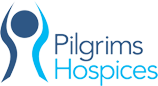 Role TitleVolunteer GardenerLocationCanterbury Hospice Time CommitmentTo be agreed, a minimum of one morning a week would be expected Responsible ToHospice Services ManagerPURPOSE OF THE ROLETo work with the Head Gardener and other members of a Volunteer Gardening team to support the care of the gardens and grounds of the Hospice and maintain it to an excellent standard.  To help create an attractive, welcoming exterior for the benefit of our patients and visitors.  KEY DUTIES AND RESPONSIBILITIESGeneral gardening tasks including mowing grass, planting, pruning, weeding, watering, mulching, cutting back, potting etc., whilst keeping disruption to a minimum Maintaining the site, including the Labyrinth, shrub borders, lawns, hedges, tree management, pots, hanging baskets and containers, greenhouse and plant nursery.  Help to keep the grounds clean and tidy and dispose of litterKEY EXPERIENCE, SKILLS & ATTRIBUTES  An interest and knowledge of basic garden experience (Not essential but willing to learn)An awareness of health & safety issues in the outdoors and in the use of gardening equipment Ability to work on both own initiative and as part of a teamAble to work with the minimal of supervisionReliable and flexibleGood communication skillsKnowledge of implementation of basic and planting and gardening skills (Desirable)An ability to maintain confidentiality Good physical healthTact and diplomacy A good sense of humourESSENTIAL TRAINING REQUIREMENTSOrganisational InductionRole specific training including Health & Safety Mandatory and statutory training as and when requiredWHAT WE OFFERThe opportunity to use your skills to complement our workThe chance to meet new people Be part of an enthusiastic team at the heart of your local community The opportunity to gain gardening experience with a dedicated team of volunteersMeet new people and make friends 